Name of Journal: World Journal of Meta-AnalysisManuscript NO: 44806Manuscript Type: META-ANALYSISEmpathy assessment in healthcare students is highly heterogeneous: A systematic review and meta-analysis (2012-2016)Fragkos et al. Empathy assessment in healthcare studentsKonstantinos C Fragkos, Ioannis Sotiropoulos, Christos C FrangosKonstantinos C Fragkos, GI Services, University College London Hospitals NHS Foundation Trust, London NW1 2PG, United KingdomKonstantinos C Fragkos, Medical School, University College London, London WC1E 6BT, United KingdomIoannis Sotiropoulos, Department of Accounting and Finance, University of Ioannina, Psathaki 481 00 Preveza, GreeceChristos C Frangos, Greek Research Institute for the Study of Quantitative, Social and Biomedical Problems, Athens 141 21, GreeceORCID number: Konstantinos C Fragkos (0000-0002-7677-7989); Ioannis Sotiropoulos (0000-0003-0115-0038); Christos C Frangos (0000-0002-1743-5962).Author contributions: Fragkos KC conceptualization, methodology, acquisition of data, analysis and interpretation of data, drafting the article, final approval; Sotiropoulos I data analysis, interpretation of data, revising the article, final approval; Frangos CC data analysis, interpretation of data, critical revision, final approval.Conflict-of-interest statement: The authors deny any conflict of interest.PRISMA 2009 Checklist statement: The authors have read the PRISMA 2009 Checklist, and the manuscript was prepared and revised according to the PRISMA 2009 Checklist.Open-Access: This article is an open-access article which was selected by an in-house editor and fully peer-reviewed by external reviewers. It is distributed in accordance with the Creative Commons Attribution Non Commercial (CC BY-NC 4.0) license, which permits others to distribute, remix, adapt, build upon this work non-commercially, and license their derivative works on different terms, provided the original work is properly cited and the use is non-commercial. See: http://creativecommons.org/licenses/by-nc/4.0/Manuscript source: Invited manuscriptCorrespondence to: Konstantinos C Fragkos, MBBS, MA, MSc, PhD, GI Services, University College London Hospitals NHS Foundation Trust, 250 Euston Road, London NW1 2PG, United Kingdom. constantinos.frangos.09@ucl.ac.ukTelephone: +44-7960340489Fax: +44-2034479217Received: November 28, 2018Peer-review started: November 28, 2018First decision: December 10, 2018Revised: December 16, 2018Accepted: December 29, 2018  Article in press:Published online:AbstractBACKGROUNDClinical empathy leads to improved patient satisfaction and better clinical outcomes. Currently, there are multiple empathy scales with minimal or no efforts to produce an integrated definition of clinical empathy which can be assessed sufficiently by only a few scales. Moreover, there is an unclear overall reliability of these empathy scales, hence limiting comparative evaluation. AIMTo examine which empathy scales have been used in healthcare students and to estimate their overall internal consistency.METHODSA systematic review was performed with inclusion criteria any empirical study with quantitative data examining empathy of healthcare students toward patients between 2012 and 2016. A random effects model was used to produce a pooled estimate of the Cronbach’s alphas. The Hakstian-Whalen transformation was used for analyses based on the Rodriguez-Maeda method. Heterogeneity was quantified using the I2 statistic and further investigated with subgroup analysis and meta-regression. Publication bias was assessed using funnel plots, Egger’s test, Begg’s test, and the trim and fill analysis.RESULTSThirteen scales have been used to assess clinical empathy in healthcare students from forty nine studies with total sample size 49384 students. The most frequently used scale is the Jefferson Scale of Physician Empathy followed by Davis’ Interpersonal Reactivity Index. The overall reliability was 0.805 (95% CI 0.786-0.823), which is acceptable, but there was heterogeneity and publication bias. Some heterogeneity was explained by the different countries of the studies under investigation and student types but most heterogeneity remained unexplained. CONCLUSIONThe results indicate that scales have satisfactory internal consistency but there are a multitude of scales, definitions and empathy components. Future research should focus on standardizing scales and creating consensus statements regarding the definition of empathy and use of appropriate scales.Key words: Empathy; Scale; Reliability; Systematic review; Meta-analysis; Heterogeneity© The Author(s) 2019. Published by Baishideng Publishing Group Inc. All rights reserved.Core tip: No consensus is available about which tools are more reliable to assess clinical empathy in healthcare students. The present study is the first to assess the reliability of clinical empathy scales with meta-analysis. The most frequently used scale is the Jefferson Scale of Physician Empathy followed by Davis’ Interpersonal Reactivity Index. The results indicate that scales have satisfactory internal consistency but there are a multitude of scales, definitions and empathy components, with the presence of heterogeneity and publication bias. Future research should focus on standardizing scales and creating consensus statements regarding empathy definitions and use of appropriate scales.Fragkos KC, Sotiropoulos I, Frangos CC. Empathy assessment in healthcare students is highly heterogeneous: A systematic review and meta-analysis (2012-2016). World J Meta-Anal 2019; In pressINTRODUCTIONAt its core, empathy is a particular form of interpersonal understanding and stands for a basic sensitivity to the mindedness of other persons[1]. Empathy is commonly distinguished between cognitive empathy and affective empathy[2]. Cognitive empathy denotes the ability to ascribe mental states to others, such as beliefs, intentions, or emotions; and affective empathy essentially involves affect on the part of the empathizer[3]. Its archetypal form is empathy with a person in need (e.g., someone who is in pain, sad, or in an upsetting situation)[3]. An agreed definition of empathy remains an issue of controversy. A recent systematic review identified 109 suitable articles that could provide a definition of clinical empathy and they first identified three elements to its definition: thinking, feeling and acting. Each definition incorporates one or more of these elements[4]. Components of thinking that emerged from the systematic review were: cognition, perspective-taking, imagination/imagining, apprehension, understanding, seeing, perceiving, processing, comprehend, appreciation of, knowledge, recognize, identification, controlled, intellectually sense, role-taking, grasp, identify with. Components of feeling were: Compassion, feeling, emotion, concern, joining with patient’s feelings, to enter into or join with feelings, socio-emotional, care, emotional participation, affective, vicarious emotional response, generation of similar feelings, sharing of emotions, sense, emotional contagion, sympathize, match/ experience someone’s emotional state, emotive, specific feeling words: e.g., angry, enjoy, care, sad. An finally, components of acting were: Communication, conveying, behavioural, express, listen, interrupt, and eye contact[4]. However the authors didn’t arrive at a complete succinct definition. Affective approaches to empathy are defined as having a matching reaction to the emotions of another individual. More recently, integrated approaches comprising of both types of empathy have emerged and appear to be more pragmatic[5]. Empathy should not be confused with compassion which requires emotion and action on the part of respondents, based on love, vulnerability, and reciprocity, and is actualized by disempowering one’s self and empowering the subject[6]. Similar concepts are sympathy, which is a subjective response based on pity towards another, humanism, caring, altruism, respect and integrity[7]. Empathy also has a strong neurobiological basis, although this is not discussed in the present study[8-11].Assessing empathy is one of the most important aspects of investigating empathy with over 10 scales currently in use[4,12-14]. Differences between empathy measures depend on the conceptualization of empathy, factor structures and solutions and the target audience. For example, the Jefferson Scale of Physician Empathy traditionally is a 20-item scale and has three or four subscales depending on the sample under analysis: Perspective taking, compassionate care or standing in the patient’s shoes. Davis’ Interpersonal Reactivity Index consists of four subscales, Fantasy and Perspective Taking, which mirror the emotional aspect of empathy; and Empathetic Concern and Personal Distress, which reflect the cognitive dimension[15]. In general, it is considered that clinical empathy leads to improved patient satisfaction, greater adherence to therapy, better clinical outcomes, greater quality of service delivery perception and lower malpractice liability[16,17], while for clinicians and society it promotes the values of humanism[18], reduces professional burnout and increases diagnostic accuracy, and increases public trust to the healthcare system[19,20]. Empathy has been found to decline over the course of clinical education, with clinical contact, distress, mistreatment by superiors, vulnerability, lack of social support, high workload, unsuitable learning environments, unsatisfactory role models and short patient admissions contributing towards this[19]. A demographic that plays a role in empathy is gender with females having been reported to usually have higher scores in excess of about 1-10 units in the Jefferson Scale of Physician Empathy[21-33].Nevertheless, there are unresolved issues. First, there is a multitude of empathy scales with minimal or no efforts to produce an integrated definition of clinical empathy which can be assessed sufficiently by only a few scales. Next, there are 38 systematic reviews in the topic of empathy[4,5,12-14,16,19,34-64], but only six of them are meta-analyses[5,41,44,50,54,62]. The lack of quantitative synthesis does not allow for aggregation of research into meta-studies and umbrella reviews that are better in summarizing evidence and guiding policy and practice. Our hypotheses are that multiple empathy scales are currently in use and their results are heterogeneous. Hence, the present study’s objectives are to answer which empathy scales have been used in the last years (2012-2016) to assess and measure empathy in healthcare students, what their reliability is and which factors contribute to their heterogeneity.MATERIALS AND METHODSStudy eligibility criteriaInclusion criteria were any empirical study (full paper) with quantitative data examining empathy of healthcare students towards patients. There was a restriction to English language cross-sectional studies published between 2012 and 2016. Papers had to provide sufficient data to produce an effect measure for the meta-analysis. Empathy was only considered from healthcare students towards patients. Studies were excluded when they had other designs (case studies, pre-post experimental designs, empathy intervention studies), didn’t report quantitative data, were non-English, and investigated other types of empathy: empathy from professionals, non-healthcare students, teachers (teacher empathy), perceived empathy of patients from their healthcare professionals, empathy among adolescents and high school students, empathy towards HIV patients, cross-cultural empathy, multicultural empathy, and empathy towards particular medical conditions. Search strategy and termsPRISMA guidelines for systematic reviews and meta-analyses were followed[65]. Electronic database searches were conducted in Google Scholar, PubMed/Medline, Scopus, CINAHL, EMBASE and ERIC. The keywords for searching were: empathy, caring, humanism, cognitive, emotional, healthcare, medical students, nursing students, allied healthcare professionals students, dental students, reliability, validity, psychometric properties, validity, definition, compassion, care, Cronbach’s alpha, reliability, and consistency. The date of search was 1 January 2017 and included articles from 1 January 2012 up until 31 December 2016. The bibliographies from all included manuscripts and hand searching of relevant healthcare education journals (Academic Medicine, Advances in Health Sciences Education, International Journal of Medical Education, Medical Education Online, Medical Teacher, Medical Education, Teaching and Learning in Medicine, Perspectives on Medical Education, BMC Medical Education) were further literature search strategies.Study selection, data extraction and quality assessmentThe abstracts of the resulting studies were evaluated in terms of inclusion criteria. The full text was consulted when reading the abstract was not adequate to warrant inclusion. We extracted the following data from the included studies: Country, sample size, age, gender distribution, field, study design, aim, main results, scale, Cronbach’s alpha and number of items. The quality of studies (risk of bias) was assessed with the criteria suggested by Reilly et al[66]. Statistical analysisCronbach’s alpha (or alpha coefficient) is a measure of internal consistency of a test or scale and is expressed between 0 and 1. It essentially examines whether the scale under investigation measures what it claims to measure, by computing the inter-correlations of the items. When Cronbach’s alpha ranges from 0.70 to 0.95, a scale is considered to have acceptable internal consistency. Heterogeneous constructs, apparent lack of correlation between items, and too few scale items can lead to a low value of alpha[67,68]. Quantitative analysis was performed with Review Manager 5.3 and R 3.5.1. A random effects model was used to produce a pooled estimate of the Cronbach’s alphas. The Rodriguez-Maeda method is adopted to normalise the alpha coefficient by transforming it to the Hakstian-Whalen , which is a variable with standard normal distribution[69,70]. All analyses are performed using the transformed values and the results, such as the summary effect and its confidence interval, would then be converted back to alpha coefficients for presentation. Heterogeneity between studies was quantified using the I2 statistic (P ≤ 0.10 for significance)[71], with values over 50 % indicating considerable heterogeneity[72-76]. Sources of heterogeneity were explored performing subgroup analysis and meta-regression. Publication bias was assessed using funnel plots, Egger’s and Begg’s tests, and the trim and fill analysis[77-79]. A funnel plot is a scatter plot of the effect estimates from individual studies against a measurement of the study’s sample size or precision[72]. Resemblance of a symmetrical inverted funnel supports that findings are due to sampling variation alone; thus, absence of bias[79]. In the present study, the funnel plot depicts the Hakstian-Whalen T against the study’s sample size, since the standard error of the effect size is dependent of the effect size[70,80]. RESULTSStudies and quality assessmentThe flow chart of study selection is shown in Figure 1. The initial search revealed 2491 studies which after applying the inclusion criteria were reduced to 49 studies. In total, 14 scales of empathy were used. The total number of participants was 49384 students, mean age was 23.5 yr and average male percentage was 44.6%. Sample sizes ranged from 44 to 5343. The distribution of student types are: dentistry (2 studies), healthcare (medicine, nursing, physiotherapy, occupational therapy, paramedics, midwifery, nutrition and dietetics) (1 study), medicine (31 studies), nursing (7 studies), osteopathic medical students (2 studies), paramedics (1 study), pharmacy and nursing (2 studies), pharmacy (1 study), physician assistant students (1 study), and speech and hearing sciences (1 study). Overall, medicine and dentistry students were 43028, nursing students were 3242 and allied professions students were 3114. Included studies’ information is shown in shown in Table 1. The overall quality of studies was satisfactory indicating low sampling bias and investigator bias with sufficient sample size in almost each study (Figure 2).Meta-analysis of Cronbach’s alphaThe overall meta-analytic mean of Cronbach’s alpha is 0.805 (95% CI 0.786-0.823) (Figure 3A). The distribution of the alpha coefficients is shown in Figure 3B. There is heterogeneity (I2 = 98%) and publication bias is possibly present, as shown with partial asymmetry in the funnel plot (Figure 3C). However, Egger’s and Begg’s tests are not significant (P = 0.076 and P = 0.648, respectively). The average alpha coefficients per scale are shown in Table 2. Trim and fill funnel analysis, indicated that most likely 11 studies more are unpublished due to publication bias and this is significant (P < 0.05). The scale with lowest Cronbach’s alpha is the Balanced Emotional Empathy Scale (0.720) and the one with the highest Cronbach’s alpha is the Caring Behaviour Inventory tool (0.921).Analysis of heterogeneity, sensitivity analysis and cumulative meta-analysisSubgroup analyses were performed with regards to scale (Figure 4A) and country (Figure 4B), and subject of study (Figure 4C). With respect to country, heterogeneity reduces to non-significant in Portugal, Australia, Italy, Malaysia, Iran, and Germany (Figure 4B). Regarding subject of study, heterogeneity is non-significant only in osteopathic medical students and pharmacy and nursing students (Figure 4C). Finally, a meta-regression of mean age and male percentage as predictors of reliability is not significant for both parameters (Table 3).Sensitivity analysis did not identify any study which influenced the meta-analytic outcome significantly (Figure 5A). Cumulative meta-analysis shows that after the addition of the meta-analysis’ tenth study in 2013 by Preusche and Wagner-Menghin[81], the outcome overall has trivial variation, indicating stability of the results.Narrative discussion of studies Thirteen empathy scales were identified with most of them being used in one study apart from the Jefferson Scale of Physician Empathy, Davis’ Interpersonal Reactivity Index and Caring Behaviour Inventory Tool which were used in 34, 3, and 2 studies respectively. Many studies reported that males had lower empathy scores compared to females. This was observed with the Balanced Emotional Empathy Scale[82], the Toronto Composite Empathy Scale[83], the Toronto Empathy Questionnaire[84], the Narcissism, Aloofness, Confidence, Empathy (NACE) scale–Empathy[85], and the Jefferson Scale of Physician Empathy[28,86-90]. Next, empathy decreased with progression through clinical education and empathy had decreased towards the clinical years with the Caring Ability Inventory[91], the Caring Behaviour Inventory Tool[92], the Toronto Empathy Questionnaire[84], and the Jefferson Scale of Physician Empathy[86,87,93,94].Regarding correlations between concepts and scales, the Jefferson Scale of Physician Empathy was correlated to Davis’ Interpersonal Reactivity Index (0.313)[95], Kiersma-Chen Empathy Scale (P < 0.05)[96] and the Toronto Empathy Questionnaire (0.480)[84]. There was a correlation between self-compassion and emotional intelligence (0.400)[97], empathy and interpersonal warmth[98], and empathy and social support[99]. Main solutions of the factor analysis of Jefferson scale of Physician Empathy were a two[100] or three factor[101-104] solution comprising of mainly perspective taking and compassionate care followed standing in the patient’s shoes.DISCUSSIONIn the present study, a systematic review of empathy scales in healthcare students was performed. This is the first systematic review that also performed a meta-analysis of the internal consistency (Cronbach’s alpha) of the scales reviewed. Answering the two research questions, 13 scales have been used to assess clinical empathy in healthcare students form 49 studies and total sample size 49384 students. The most frequently used is the Jefferson Scale of Physician Empathy[25] followed by Davis’ Interpersonal Reactivity Index[105]. And secondly, the overall reliability was 0.805 (95% CI 0.786-0.823), which is acceptable, but there was heterogeneity and publication bias. Some heterogeneity was explained by different countries and student types but most heterogeneity remained unexplained. The most reliable scale was the Caring Behaviour Inventory Tool with alpha 0.921; Balanced Emotional Empathy Scale had the lowest reliability of 0.720, while the Jefferson Scale of Physician Empathy and Davis’ Interpersonal Reactivity Index were near the average with values of 0.798 and 0.791, respectively.The present study has certain limitations. First of all, there was heterogeneity in the meta-analysis. This was investigated with subgroup analyses and meta-regression, and a random effects model which sought to reduce the impact of heterogeneity. Heterogeneity could have resulted from population differences and design biases possibly not taken into account. A further limitation was that the meta-analysis was performed at the level of the scale and not the level of subscales for similar scales. The next limitation is the presence of publication bias, as indicated by asymmetry in the funnel plot. This could indicate that there are possibly studies performed that had low internal consistency in their scales and have not been published or accepted for publication. The next important limitation is that the mean values and standard deviations (overall, females, and males) for each scale were not recorded. This is important considering the gender effect in empathy and the variability that this could produce and hence explain heterogeneity[106]. Other empathy moderators, not examined in the present study, were other psychological or personality constructs and differences in years. Quality assessment found only minimal impact from insufficient sample sizes. Nevertheless, the sample size in many studies is not sufficiently large which might have led to small study effects[107]. This suggests caution when interpreting results because small studies are more likely to report better results[108].The meta-analytic mean for Cronbach’s alpha was within the acceptable range (0.805 which is over 0.700) for scales as described in the literature[67,68]. However, it would be preferable if it were closer to 0.900. The most frequent scale used was the Jefferson Scale for Physician Empathy which had an alpha of 0.798. The highest alpha was noted with the Caring Behaviour Inventory Tool which had 0.921. These findings corroborate the concerns mentioned in the Introduction, which suggested that empathy is assessed in many ways with no clear consensus at present with regards to a preferred optimum.Based on the findings of this meta-analysis, it seems that Caring Behaviour Inventory Tool ought to be utilized more. However, it has been developed mainly for nurses and it hasn’t been adapted for other healthcare specialties. This needs to be addressed and further studies are required with this scale tested in other groups. Nonetheless, the Jefferson Scale of Physician Empathy is currently being used most frequently and is currently dominating the clinical empathy literature. Hence, it seems that this scale could be improved with addition of further items that will increase internal consistency, thus increasing the Cronbach’s alpha. The third scale currently being used most frequently is Davis’ Interpersonal Reactivity Index. Its meta-analytic Cronbach’s alpha has the same issues mentioned for the Jefferson Scale of Physician Empathy. Another practical implication is the need for a consensus to adopt a certain group of scales with the best internal consistency and widespread use. The present Babel of scales is confusing and disruptive for sound research production. The Jefferson Scale of Physician Empathy seems to be close to an integrated definition of empathy incorporating both cognitive and affective traits. It might benefit from the addition of more items similar to Davis’ Interpersonal Reactivity Index, thus also increasing its alpha. Moreover, empathy is a massive field and its research extends to social neuroscience and neuropsychology. Hence, we believe that clinical empathy as a field might benefit from borrowing concepts from research studies in the field of social neuroscience and neurobiology[109]. This will allow comparative analyses and possible improvements on definition, scales and development of theory. Finally, we believe that more meta-analyses and umbrella reviews are needed with various approaches and research questions in the field of clinical empathy[110]. The data produced by the literature is large and potentially unmanageable for individual researchers. At the same time, narrative reviews are bound by subjectivity, no matter how in-depth they are. The evidence-based approach will allow the most widely accepted definition and scales of clinical empathy to surface. Also, problematic areas will emerge and will stimulate further research.In conclusion, this study presented the first meta-analysis of reliability for empathy scales in healthcare education. The results indicate that scales have satisfactory internal consistency but there is a confusion of scales, definitions and empathy components. There is evidently a need to standardize research in clinical empathy with meta-reviews[110]. Future research should focus on standardizing scales that are used throughout healthcare education and production of consensus statements on definition of empathy and use of appropriate empathy scales. ARTICLE HIGHLIGHTSResearch backgroundEmpathy is a particular form of interpersonal understanding and stands for a basic sensitivity to the mindedness of other persons. In general, it is considered that clinical empathy leads to improved patient satisfaction, greater adherence to therapy, better clinical outcomes, greater quality of service delivery perception and lower malpractice liability, while for clinicians and society it promotes the values of humanism, reduces professional burnout and increases diagnostic accuracy, and increases public trust to the healthcare system. Assessing empathy is one of the most important aspects of investigating empathy with over 10 scales currently in use.Research motivationThere is a multitude of empathy scales with minimal or no efforts to produce an integrated definition of clinical empathy which can be assessed sufficiently by only a few scales. Next, there are 38 systematic reviews in the topic of empathy but only 6 of them are meta-analyses. The lack of quantitative synthesis does not allow for aggregation of research into meta-studies and umbrella reviews that are better in summarizing evidence and guiding policy and practice.Research objectives Our hypotheses are that multiple empathy scales are currently in use and their results are heterogeneous. The present study’s objectives are to answer which empathy scales have been used in the years 2012 to 2016 to assess and measure empathy in healthcare students, what their reliability is and which factors contribute to their heterogeneity.Research methodsA systematic review was performed with inclusion criteria any empirical study with quantitative data examining empathy of healthcare students toward patients between 2012 and 2016. A random effects model was used to produce a pooled estimate of the Cronbach’s alphas. The Hakstian-Whalen transformation was used for analyses based on the Rodriguez-Maeda method. Heterogeneity was quantified using the I2 statistic and further investigated with subgroup analysis and meta-regression. Publication bias was assessed using funnel plots, Egger’s test, Begg’s test, and the trim and fill analysis.Research resultsThirteen scales have been used to assess clinical empathy in healthcare students from forty nine studies with total sample size 49384 students. The most frequently used scale is the Jefferson Scale of Physician Empathy followed by Davis’ Interpersonal Reactivity Index. The overall reliability was 0.805 (95% CI 0.786-0.823), which is acceptable, but there was heterogeneity and publication bias. Some heterogeneity was explained by the different countries of the studies under investigation and student types but most heterogeneity remained unexplained. Research conclusionsThis study is the first meta-analysis of reliability for empathy scales in healthcare education. The results indicate that scales have satisfactory internal consistency but there is a confusion of scales, definitions and empathy components. The meta-analytic mean for Cronbach’s alpha was within the acceptable range for scales. The Jefferson Scale of Physician Empathy is currently being used most frequently and is currently dominating the clinical empathy literature. In practice, there is need for consensus to adopt a certain group of scales with best internal consistency and widespread use. The Jefferson Scale of Physician Empathy seems to be close to an integrated definition of empathy incorporating both cognitive and affective traits. It might benefit from the addition of more items similar to Davis’ Interpersonal Reactivity Index, thus also increasing its alpha. Finally, more meta-analyses and umbrella reviews are needed with various approaches and research questions in the field of clinical empathy. Research perspectivesFuture research should focus on standardizing scales that are used throughout healthcare education and production of consensus statements on definition of empathy and use of appropriate empathy scales. REFERENCES1 Zahavi D. Phenomenology, empathy, and mindreading. In: Maibom HL. The Routledge Handbook of Philosophy of Empathy. Abingdon: Routledge, 2017: 33-43 [DOI: 10.4324/9781315282015-4]2 Nortvedt P. Empathy and medical therapy. In: Maibom HL. The Routledge Handbook of Philosophy of Empathy. Abingdon: Routledge, 2017: 273-282 [DOI: 10.4324/9781315282015-25]3 Maibom HL. Introduction to philosophy of empathy. In: Maibom HL. The Routledge Handbook of Philosophy of Empathy. Abingdon: Routledge, 2017: 1-9 [DOI: 10.4324/9781315282015-1]4 Sulzer SH, Feinstein NW, Wendland CL. Assessing empathy development in medical education: a systematic review. Med Educ 2016; 50: 300-310 [PMID: 26896015 DOI: 10.1111/medu.12806]5 Teding van Berkhout E, Malouff JM. The efficacy of empathy training: A meta-analysis of randomized controlled trials. J Couns Psychol 2016; 63: 32-41 [PMID: 26191979 DOI: 10.1037/cou0000093]6 Sinclair S, Norris JM, McConnell SJ, Chochinov HM, Hack TF, Hagen NA, McClement S, Bouchal SR. Compassion: a scoping review of the healthcare literature. BMC Palliat Care 2016; 15: 6 [PMID: 26786417 DOI: 10.1186/s12904-016-0080-0]7 Buck E, Holden M, Szauter K. A Methodological Review of the Assessment of Humanism in Medical Students. Acad Med 2015; 90: S14-S23 [PMID: 26505097 DOI: 10.1097/ACM.0000000000000910]8 Critchley HD, Mathias CJ, Josephs O, O'Doherty J, Zanini S, Dewar BK, Cipolotti L, Shallice T, Dolan RJ. Human cingulate cortex and autonomic control: converging neuroimaging and clinical evidence. Brain 2003; 126: 2139-2152 [PMID: 12821513 DOI: 10.1093/brain/awg216]9 Decety J, Smith KE, Norman GJ, Halpern J. A social neuroscience perspective on clinical empathy. World Psychiatry 2014; 13: 233-237 [PMID: 25273287 DOI: 10.1002/wps.20146]10 Singer T, Lamm C. The social neuroscience of empathy. Ann N Y Acad Sci 2009; 1156: 81-96 [PMID: 19338504 DOI: 10.1111/j.1749-6632.2009.04418.x]11 Lamm C, Batson CD, Decety J. The neural substrate of human empathy: effects of perspective-taking and cognitive appraisal. J Cogn Neurosci 2007; 19: 42-58 [PMID: 17214562 DOI: 10.1162/jocn.2007.19.1.42]12 Hemmerdinger JM, Stoddart SD, Lilford RJ. A systematic review of tests of empathy in medicine. BMC Med Educ 2007; 7: 24 [PMID: 17651477 DOI: 10.1186/1472-6920-7-24]13 Yu J, Kirk M. Measurement of empathy in nursing research: systematic review. J Adv Nurs 2008; 64: 440-454 [PMID: 19146512 DOI: 10.1111/j.1365-2648.2008.04831.x]14 Yu J, Kirk M. Evaluation of empathy measurement tools in nursing: systematic review. J Adv Nurs 2009; 65: 1790-1806 [PMID: 19694842 DOI: 10.1111/j.1365-2648.2009.05071.x]15 Kourmousi N, Amanaki E, Tzavara C, Merakou K, Barbouni A, Koutras V. The Toronto Empathy Questionnaire: Reliability and Validity in a Nationwide Sample of Greek Teachers. Soc Sci 2017; 6: 62 [DOI: 10.3390/socsci6020062]16 Batt-Rawden SA, Chisolm MS, Anton B, Flickinger TE. Teaching empathy to medical students: an updated, systematic review. Acad Med 2013; 88: 1171-1177 [PMID: 23807099 DOI: 10.1097/ACM.0b013e318299f3e3]17 Mead N, Bower P. Patient-centredness: a conceptual framework and review of the empirical literature. Soc Sci Med 2000; 51: 1087-1110 [PMID: 11005395 DOI: 10.1016/S0277-9536(00)00098-8]18 Fragkos KC. Reflective Practice in Healthcare Education: An Umbrella Review. Educ Sci 2016; 6: 27 [DOI: 10.3390/educsci6030027]19 Neumann M, Edelhäuser F, Tauschel D, Fischer MR, Wirtz M, Woopen C, Haramati A, Scheffer C. Empathy decline and its reasons: a systematic review of studies with medical students and residents. Acad Med 2011; 86: 996-1009 [PMID: 21670661 DOI: 10.1097/ACM.0b013e318221e615]20 Riess H. Empathy in medicine--a neurobiological perspective. JAMA 2010; 304: 1604-1605 [PMID: 20940387 DOI: 10.1001/jama.2010.1455]21 Berg K, Blatt B, Lopreiato J, Jung J, Schaeffer A, Heil D, Owens T, Carter-Nolan PL, Berg D, Veloski J, Darby E, Hojat M. Standardized patient assessment of medical student empathy: ethnicity and gender effects in a multi-institutional study. Acad Med 2015; 90: 105-111 [PMID: 25558813 DOI: 10.1097/ACM.0000000000000529]22 Berg K, Majdan JF, Berg D, Veloski J, Hojat M. Medical students' self-reported empathy and simulated patients' assessments of student empathy: an analysis by gender and ethnicity. Acad Med 2011; 86: 984-988 [PMID: 21694558 DOI: 10.1097/ACM.0b013e3182224f1f]23 Buddeberg-Fischer B, Klaghofer R, Abel T, Buddeberg C. The influence of gender and personality traits on the career planning of Swiss medical students. Swiss Med Wkly 2003; 133: 535-540 [PMID: 14655054 DOI: 2003/39/smw-10418]24 DiLalla LF, Hull SK, Dorsey JK; Department of Family and Community Medicine, Southern Illinois University School of Medicine, Carbondale 62901, USA. ldilalla@siu.edu. Effect of gender, age, and relevant course work on attitudes toward empathy, patient spirituality, and physician wellness. Teach Learn Med 2004; 16: 165-170 [PMID: 15276893 DOI: 10.1207/s15328015tlm1602_8]25 Hojat M, Gonnella JS, Mangione S, Nasca TJ, Veloski JJ, Erdmann JB, Callahan CA, Magee M. Empathy in medical students as related to academic performance, clinical competence and gender. Med Educ 2002; 36: 522-527 [PMID: 12047665 DOI: 10.1046/j.1365-2923.2002.01234.x]26 Kataoka HU, Koide N, Ochi K, Hojat M, Gonnella JS. Measurement of empathy among Japanese medical students: psychometrics and score differences by gender and level of medical education. Acad Med 2009; 84: 1192-1197 [PMID: 19707056 DOI: 10.1097/ACM.0b013e3181b180d4]27 Löffler-Stastka H, Seitz T, Billeth S, Pastner B, Preusche I, Seidman C. Significance of gender in the attitude towards doctor-patient communication in medical students and physicians. Wien Klin Wochenschr 2016; 128: 663-668 [PMID: 27516078 DOI: 10.1007/s00508-016-1054-1]28 Mostafa A, Hoque R, Mostafa M, Rana MM, Mostafa F. Empathy in undergraduate medical students of bangladesh: psychometric analysis and differences by gender, academic year, and specialty preferences. ISRN Psychiatry 2014; 2014: 375439 [PMID: 25006522 DOI: 10.1155/2014/375439]29 Rahimi-Madiseh M, Tavakol M, Dennick R, Nasiri J. Empathy in Iranian medical students: A preliminary psychometric analysis and differences by gender and year of medical school. Med Teach 2010; 32: e471-e478 [PMID: 21039088 DOI: 10.3109/0142159X.2010.509419]30 Santos MA, Grosseman S, Morelli TC, Giuliano IC, Erdmann TR. Empathy differences by gender and specialty preference in medical students: a study in Brazil. Int J Med Educ 2016; 7: 149-153 [PMID: 27213505 DOI: 10.5116/ijme.572f.115f]31 Schäfer G, Prkachin KM, Kaseweter KA, Williams AC. Health care providers' judgments in chronic pain: the influence of gender and trustworthiness. Pain 2016; 157: 1618-1625 [PMID: 26934512 DOI: 10.1097/j.pain.0000000000000536]32 Tiwana KK, Kutcher MJ, Phillips C, Stein M, Oliver J. Gender issues in clinical dental education. J Dent Educ 2014; 78: 401-410 [PMID: 24609342]33 Wen D, Ma X, Li H, Liu Z, Xian B, Liu Y. Empathy in Chinese medical students: psychometric characteristics and differences by gender and year of medical education. BMC Med Educ 2013; 13: 130 [PMID: 24053330 DOI: 10.1186/1472-6920-13-130]34 Arora S, Ashrafian H, Davis R, Athanasiou T, Darzi A, Sevdalis N. Emotional intelligence in medicine: a systematic review through the context of the ACGME competencies. Med Educ 2010; 44: 749-764 [PMID: 20633215 DOI: 10.1111/j.1365-2923.2010.03709.x]35 Bearman M, Palermo C, Allen LM, Williams B. Learning Empathy Through Simulation: A Systematic Literature Review. Simul Healthc 2015; 10: 308-319 [PMID: 26426561 DOI: 10.1097/SIH.0000000000000113]36 Bragado-Jimenez MD, Taylor PJ. Empathy, schizophrenia and violence: a systematic review. Schizophr Res 2012; 141: 83-90 [PMID: 22917950 DOI: 10.1016/j.schres.2012.07.019]37 Chen I, Forbes C. Reflective writing and its impact on empathy in medical education: systematic review. J Educ Eval Health Prof 2014; 11: 20 [PMID: 25112448 DOI: 10.3352/jeehp.2014.11.20]38 Derksen F, Bensing J, Lagro-Janssen A. Effectiveness of empathy in general practice: a systematic review. Br J Gen Pract 2013; 63: e76-e84 [PMID: 23336477 DOI: 10.3399/bjgp13X660814]39 Dornan T, Littlewood S, Margolis SA, Scherpbier A, Spencer J, Ypinazar V. How can experience in clinical and community settings contribute to early medical education? A BEME systematic review. Med Teach 2006; 28: 3-18 [PMID: 16627313 DOI: 10.1080/01421590500410971]40 Gordon J, Sheppard LA, Anaf S. The patient experience in the emergency department: A systematic synthesis of qualitative research. Int Emerg Nurs 2010; 18: 80-88 [PMID: 20382369 DOI: 10.1016/j.ienj.2009.05.004]41 Hill CE, Lent RW. A narrative and meta-analytic review of helping skills training: Time to revive a dormant area of inquiry. Psychotherapy (Chic) 2006; 43: 154-172 [PMID: 22122035 DOI: 10.1037/0033-3204.43.2.154]42 Kelm Z, Womer J, Walter JK, Feudtner C. Interventions to cultivate physician empathy: a systematic review. BMC Med Educ 2014; 14: 219 [PMID: 25315848 DOI: 10.1186/1472-6920-14-219]43 Kok FM, Groen Y, Becke M, Fuermaier AB, Tucha O. Self-Reported Empathy in Adult Women with Autism Spectrum Disorders - A Systematic Mini Review. PLoS One 2016; 11: e0151568 [PMID: 26998928 DOI: 10.1371/journal.pone.0151568]44 Konrath SH, O'Brien EH, Hsing C. Changes in dispositional empathy in American college students over time: a meta-analysis. Pers Soc Psychol Rev 2011; 15: 180-198 [PMID: 20688954 DOI: 10.1177/1088868310377395]45 Lamothe M, Rondeau É, Malboeuf-Hurtubise C, Duval M, Sultan S. Outcomes of MBSR or MBSR-based interventions in health care providers: A systematic review with a focus on empathy and emotional competencies. Complement Ther Med 2016; 24: 19-28 [PMID: 26860797 DOI: 10.1016/j.ctim.2015.11.001]46 Lelorain S, Brédart A, Dolbeault S, Sultan S. A systematic review of the associations between empathy measures and patient outcomes in cancer care. Psychooncology 2012; 21: 1255-1264 [PMID: 22238060 DOI: 10.1002/pon.2115]47 Liu X, Rohrer W, Luo A, Fang Z, He T, Xie W. Doctor-patient communication skills training in mainland China: a systematic review of the literature. Patient Educ Couns 2015; 98: 3-14 [PMID: 25308954 DOI: 10.1016/j.pec.2014.09.012]48 Lorié Á, Reinero DA, Phillips M, Zhang L, Riess H. Culture and nonverbal expressions of empathy in clinical settings: A systematic review. Patient Educ Couns 2017; 100: 411-424 [PMID: 27693082 DOI: 10.1016/j.pec.2016.09.018]49 MacDonald-Wicks L, Levett-Jones T. Effective teaching of communication to health professional undergraduate and postgraduate students: A Systematic Review. JBI Libr Syst Rev 2012; 10: 1-12 [PMID: 27820404 DOI: 10.11124/jbisrir-2012-327]50 McConville J, McAleer R, Hahne A. Mindfulness Training for Health Profession Students-The Effect of Mindfulness Training on Psychological Well-Being, Learning and Clinical Performance of Health Professional Students: A Systematic Review of Randomized and Non-randomized Controlled Trials. Explore (NY) 2017; 13: 26-45 [PMID: 27889445 DOI: 10.1016/j.explore.2016.10.002]51 Park S, Khan NF, Hampshire M, Knox R, Malpass A, Thomas J, Anagnostelis B, Newman M, Bower P, Rosenthal J, Murray E, Iliffe S, Heneghan C, Band A, Georgieva Z. A BEME systematic review of UK undergraduate medical education in the general practice setting: BEME Guide No. 32. Med Teach 2015; 37: 611-630 [PMID: 25945945 DOI: 10.3109/0142159X.2015.1032918]52 Perry J, Watkins M, Gilbert A, Rawlinson J. A systematic review of the evidence on service user involvement in interpersonal skills training of mental health students. J Psychiatr Ment Health Nurs 2013; 20: 525-540 [PMID: 22845684 DOI: 10.1111/j.1365-2850.2012.01955.x]53 Rieger K, Chernomas W, McMillan D, Morin F, Demczuk L. The effectiveness and experience of arts-based pedagogy among undergraduate nursing students: A comprehensive systematic review protocol. JBI Database System Rev Implement Rep 2015; 13: 101-124 [PMID: 26447037 DOI: 10.11124/jbisrir-2015-1891]54 Rieger KL, Chernomas WM, McMillan DE, Morin FL, Demczuk L. Effectiveness and experience of arts-based pedagogy among undergraduate nursing students: A mixed methods systematic review. JBI Database System Rev Implement Rep 2016; 14: 139-239 [PMID: 27941518 DOI: 10.11124/JBISRIR-2016-003188]55 Riley R, Weiss MC. A qualitative thematic review: emotional labour in healthcare settings. J Adv Nurs 2016; 72: 6-17 [PMID: 26212890 DOI: 10.1111/jan.12738]56 Rudolfsson G, Berggren I. Nursing students' perspectives on the patient and the impact of the nursing culture: a meta-synthesis. J Nurs Manag 2012; 20: 771-781 [PMID: 22967295 DOI: 10.1111/j.1365-2834.2012.01470.x]57 Samra R, Griffiths A, Cox T, Conroy S, Knight A. Changes in medical student and doctor attitudes toward older adults after an intervention: a systematic review. J Am Geriatr Soc 2013; 61: 1188-1196 [PMID: 23750821 DOI: 10.1111/jgs.12312]58 Satterfield JM, Hughes E. Emotion skills training for medical students: a systematic review. Med Educ 2007; 41: 935-941 [PMID: 17822414 DOI: 10.1111/j.1365-2923.2007.02835.x]59 Schachter HM, Girardi A, Ly M, Lacroix D, Lumb AB, van Berkom J, Gill R. Effects of school-based interventions on mental health stigmatization: a systematic review. Child Adolesc Psychiatry Ment Health 2008; 2: 18 [PMID: 18644150 DOI: 10.1186/1753-2000-2-18]60 Schnur JB, Montgomery GH. A systematic review of therapeutic alliance, group cohesion, empathy, and goal consensus/collaboration in psychotherapeutic interventions in cancer: Uncommon factors? Clin Psychol Rev 2010; 30: 238-247 [PMID: 20006414 DOI: 10.1016/j.cpr.2009.11.005]61 Setyonugroho W, Kennedy KM, Kropmans TJ. Reliability and validity of OSCE checklists used to assess the communication skills of undergraduate medical students: A systematic review. Patient Educ Couns 2015; pii: S0738-3991(15)00277-3 [PMID: 26149966 DOI: 10.1016/j.pec.2015.06.004]62 Vachon DD, Lynam DR, Johnson JA. The (non)relation between empathy and aggression: surprising results from a meta-analysis. Psychol Bull 2014; 140: 751-773 [PMID: 24364745 DOI: 10.1037/a0035236]63 van Noorden TH, Haselager GJ, Cillessen AH, Bukowski WM. Empathy and involvement in bullying in children and adolescents: a systematic review. J Youth Adolesc 2015; 44: 637-657 [PMID: 24894581 DOI: 10.1007/s10964-014-0135-6]64 Vellante M, Baron-Cohen S, Melis M, Marrone M, Petretto DR, Masala C, Preti A. The “Reading the Mind in the Eyes” test: systematic review of psychometric properties and a validation study in Italy. Cogn Neuropsychiatry 2013; 18: 326-354 [PMID: 23106125 DOI: 10.1080/13546805.2012.721728]65 Moher D, Liberati A, Tetzlaff J, Altman DG; PRISMA Group. Preferred reporting items for systematic reviews and meta-analyses: the PRISMA statement. Ann Intern Med 2009; 151: 264-269, W64 [PMID: 19622511 DOI: 10.7326/0003-4819-151-4-200908180-00135]66 Reilly TJ, MacGillivray SA, Reid IC, Cameron IM. Psychometric properties of the 16-item Quick Inventory of Depressive Symptomatology: a systematic review and meta-analysis. J Psychiatr Res 2015; 60: 132-140 [PMID: 25300442 DOI: 10.1016/j.jpsychires.2014.09.008]67 Tavakol M, Dennick R. Making sense of Cronbach's alpha. Int J Med Educ 2011; 2: 53-55 [PMID: 28029643 DOI: 10.5116/ijme.4dfb.8dfd]68 Bland JM, Altman DG. Cronbach's alpha. BMJ 1997; 314: 572 [PMID: 9055718 DOI: 10.1136/bmj.314.7080.572]69 Hakstian AR, Whalen TE. A k-sample significance test for independent alpha coefficients. Psychometrika 1976; 41: 219-231 [DOI: 10.1007/bf02291840]70 Rodriguez MC, Maeda Y. Meta-analysis of coefficient alpha. Psychol Methods 2006; 11: 306-322 [PMID: 16953707 DOI: 10.1037/1082-989X.11.3.306]71 Higgins JP, Thompson SG, Deeks JJ, Altman DG. Measuring inconsistency in meta-analyses. BMJ 2003; 327: 557-560 [PMID: 12958120 DOI: 10.1136/bmj.327.7414.557]72 Fragkos KC, Tsagris M, Frangos CC. Publication Bias in Meta-Analysis: Confidence Intervals for Rosenthal's Fail-Safe Number. Int Sch Res Notices 2014; 2014: 825383 [PMID: 27437470 DOI: 10.1155/2014/825383]73 Huedo-Medina TB, Sánchez-Meca J, Marín-Martínez F, Botella J. Assessing heterogeneity in meta-analysis: Q statistic or I2 index? Psychol Methods 2006; 11: 193-206 [PMID: 16784338 DOI: 10.1037/1082-989X.11.2.193]74 Bowden J, Tierney JF, Copas AJ, Burdett S. Quantifying, displaying and accounting for heterogeneity in the meta-analysis of RCTs using standard and generalised Q statistics. BMC Med Res Methodol 2011; 11: 41 [PMID: 21473747 DOI: 10.1186/1471-2288-11-41]75 Higgins JP, Thompson SG. Quantifying heterogeneity in a meta-analysis. Stat Med 2002; 21: 1539-1558 [PMID: 12111919 DOI: 10.1002/sim.1186]76 Fragkos KC, Tsagris M, Frangos CC. Exploring the distribution for the estimator of Rosenthal’s ‘fail-safe’ number of unpublished studies in meta-analysis. Commun Stat Theory Methods 2017; 46: 5672-5684 [DOI: 10.1080/03610926.2015.1109664]77 Begg CB, Mazumdar M. Operating Characteristics of a Rank Correlation Test for Publication Bias. Biometrics 1994; 50: 1088-1101 [PMID: 7786990 DOI: 10.2307/2533446]78 Egger M, Davey Smith G, Schneider M, Minder C. Bias in meta-analysis detected by a simple, graphical test. BMJ 1997; 315: 629-634 [PMID: 9310563 DOI: 10.1136/bmj.315.7109.629]79 Sterne JA, Sutton AJ, Ioannidis JP, Terrin N, Jones DR, Lau J, Carpenter J, Rücker G, Harbord RM, Schmid CH, Tetzlaff J, Deeks JJ, Peters J, Macaskill P, Schwarzer G, Duval S, Altman DG, Moher D, Higgins JP. Recommendations for examining and interpreting funnel plot asymmetry in meta-analyses of randomised controlled trials. BMJ 2011; 343: d4002 [PMID: 21784880 DOI: 10.1136/bmj.d4002]80 Hunter JP, Saratzis A, Sutton AJ, Boucher RH, Sayers RD, Bown MJ. In meta-analyses of proportion studies, funnel plots were found to be an inaccurate method of assessing publication bias. J Clin Epidemiol 2014; 67: 897-903 [PMID: 24794697 DOI: 10.1016/j.jclinepi.2014.03.003]81 Preusche I, Wagner-Menghin M. Rising to the challenge: cross-cultural adaptation and psychometric evaluation of the adapted German version of the Jefferson Scale of Physician Empathy for Students (JSPE-S). Adv Health Sci Educ Theory Pract 2013; 18: 573-587 [PMID: 22923100 DOI: 10.1007/s10459-012-9393-9]82 Dehning S, Girma E, Gasperi S, Meyer S, Tesfaye M, Siebeck M. Comparative cross-sectional study of empathy among first year and final year medical students in Jimma University, Ethiopia: steady state of the heart and opening of the eyes. BMC Med Educ 2012; 12: 34 [PMID: 22624580 DOI: 10.1186/1472-6920-12-34]83 Tsiantou D, Lazaridou D, Coolidge T, Arapostathis KN, Kotsanos N. Psychometric properties of the Greek version of the Toronto Composite Empathy Scale in Greek dental students. Eur J Dent Educ 2013; 17: 208-217 [PMID: 24127761 DOI: 10.1111/eje.12037]84 Youssef FF, Nunes P, Sa B, Williams S. An exploration of changes in cognitive and emotional empathy among medical students in the Caribbean. Int J Med Educ 2014; 5: 185-192 [PMID: 25341229 DOI: 10.5116/ijme.5412.e641]85 Pitt V, Powis D, Levett-Jones T, Hunter S. Nursing students' personal qualities: A descriptive study. Nurse Educ Today 2014; 34: 1196-1200 [PMID: 24907895 DOI: 10.1016/j.nedt.2014.05.004]86 Aggarwal VP, Garg R, Goyal N, Kaur P, Singhal S, Singla N, Gijwani D, Sharma A. Exploring the missing link - Empathy among dental students: An institutional cross-sectional survey. Dent Res J (Isfahan) 2016; 13: 419-423 [PMID: 27857767 DOI: 10.4103/1735-3327.192279]87 Park KH, Roh H, Suh DH, Hojat M. Empathy in Korean medical students: Findings from a nationwide survey. Med Teach 2015; 37: 943-948 [PMID: 25182523 DOI: 10.3109/0142159X.2014.956058]88 Williams B, Brown T, Boyle M, Dousek S. Psychometric testing of the Jefferson Scale of Empathy Health Profession Students' version with Australian paramedic students. Nurs Health Sci 2013; 15: 45-50 [PMID: 23279312 DOI: 10.1111/j.1442-2018.2012.00719.x]89 Costa P, Magalhães E, Costa MJ. A latent growth model suggests that empathy of medical students does not decline over time. Adv Health Sci Educ Theory Pract 2013; 18: 509-522 [PMID: 22760725 DOI: 10.1007/s10459-012-9390-z]90 Paro HB, Daud-Gallotti RM, Tibério IC, Pinto RM, Martins MA. Brazilian version of the Jefferson Scale of Empathy: psychometric properties and factor analysis. BMC Med Educ 2012; 12: 73 [PMID: 22873730 DOI: 10.1186/1472-6920-12-73]91 Ma F, Li J, Zhu D, Bai Y, Song J. Confronting the caring crisis in clinical practice. Med Educ 2013; 47: 1037-1047 [PMID: 24016174 DOI: 10.1111/medu.12250]92 Loke JC, Lee KW, Lee BK, Mohd Noor A. Caring behaviours of student nurses: Effects of pre-registration nursing education. Nurse Educ Pract 2015; 15: 421-429 [PMID: 26059429 DOI: 10.1016/j.nepr.2015.05.005]93 Sng G, Tung J, Ping YS, Lee SS, Win MT, Hooi SC, Samarasekera DD. Complex and novel determinants of empathy change in medical students. Korean J Med Educ 2016; 28: 67-78 [PMID: 26838570 DOI: 10.3946/kjme.2016.11]94 Williams B, Sadasivan S, Kadirvelu A. Malaysian Medical Students' self-reported Empathy: A cross-sectional Comparative Study. Med J Malaysia 2015; 70: 76-80 [PMID: 26162381]95 Costa P, de Carvalho-Filho MA, Schweller M, Thiemann P, Salgueira A, Benson J, Costa MJ, Quince T. Measuring Medical Students’ Empathy: Exploring the Underlying Constructs of and Associations Between Two Widely Used Self-Report Instruments in Five Countries. Acad Med 2016 [PMID: 28557952 DOI: 10.1097/ACM.0000000000001449]96 Kiersma ME, Chen AM, Yehle KS, Plake KS. Validation of an empathy scale in pharmacy and nursing students. Am J Pharm Educ 2013; 77: 94 [PMID: 23788805 DOI: 10.5688/ajpe77594]97 Şenyuva E, Kaya H, Işik B, Bodur G. Relationship between self-compassion and emotional intelligence in nursing students. Int J Nurs Pract 2014; 20: 588-596 [PMID: 24118163 DOI: 10.1111/ijn.12204]98 Jordan KD, Foster PS. Medical student empathy: interpersonal distinctions and correlates. Adv Health Sci Educ Theory Pract 2016; 21: 1009-1022 [PMID: 26971115 DOI: 10.1007/s10459-016-9675-8]99 Park KH, Kim DH, Kim SK, Yi YH, Jeong JH, Chae J, Hwang J, Roh H. The relationships between empathy, stress and social support among medical students. Int J Med Educ 2015; 6: 103-108 [PMID: 26342190 DOI: 10.5116/ijme.55e6.0d44]100 Spasenoska M, Costello S, Williams B. Investigating the psychometric properties of the Jefferson Scale of Physician Empathy in a sample of Malaysian medical students. Adv Med Educ Pract 2016; 7: 331-339 [PMID: 27350763 DOI: 10.2147/AMEP.S96591]101 Ferreira-Valente A, Costa P, Elorduy M, Virumbrales M, Costa MJ, Palés J. Psychometric properties of the Spanish version of the Jefferson Scale of Empathy: making sense of the total score through a second order confirmatory factor analysis. BMC Med Educ 2016; 16: 242 [PMID: 27647296 DOI: 10.1186/s12909-016-0763-5]102 Petek Šter M, Selič P. Assessing Empathic Attitudes in Medical Students: The Re-validation of the Jefferson Scale of Empathy-Student Version Report. Zdr Varst 2015; 54: 282-292 [PMID: 27647414 DOI: 10.1515/sjph-2015-0037]103 Jeon S, Cho E. Assessment of Korean Pharmacy Students' Empathy Using the Jefferson Scale of Empathy. Am J Pharm Educ 2015; 79: 67 [PMID: 26396276 DOI: 10.5688/ajpe79567]104 Montanari P, Petrucci C, Russo S, Murray I, Dimonte V, Lancia L. Psychometric properties of the Jefferson Scale of Empathy-Health Professional Student's version: An Italian validation study with nursing students. Nurs Health Sci 2015; 17: 483-491 [PMID: 26152612 DOI: 10.1111/nhs.12221]105 Davis MH. Measuring Individual-Differences in Empathy - Evidence for a Multidimensional Approach. J Pers Soc Psychol 1983; 44: 113-126 [DOI: 10.1037/0022-3514.44.1.113]106 Christov-Moore L, Simpson EA, Coudé G, Grigaityte K, Iacoboni M, Ferrari PF. Empathy: gender effects in brain and behavior. Neurosci Biobehav Rev 2014; 46 Pt 4: 604-627 [PMID: 25236781 DOI: 10.1016/j.neubiorev.2014.09.001]107 Papageorgiou SN, Papadopoulos MA, Athanasiou AE. Assessing small study effects and publication bias in orthodontic meta-analyses: a meta-epidemiological study. Clin Oral Investig 2014; 18: 1031-1044 [PMID: 24526347 DOI: 10.1007/s00784-014-1196-3]108 Zhang Z, Xu X, Ni H. Small studies may overestimate the effect sizes in critical care meta-analyses: a meta-epidemiological study. Crit Care 2013; 17: R2 [PMID: 23302257 DOI: 10.1186/cc11919]109 Preusche I, Lamm C. Reflections on empathy in medical education: What can we learn from social neurosciences? Adv Health Sci Educ Theory Pract 2016; 21: 235-249 [PMID: 25597025 DOI: 10.1007/s10459-015-9581-5]110 Tsagris M, Fragkos KC. Umbrella Reviews, Overviews of Reviews, and Meta-epidemiologic Studies: Similarities and Differences. In: Biondi-Zoccai G. Umbrella Reviews: Evidence Synthesis with Overviews of Reviews and Meta-Epidemiologic Studies. Cham: Springer International Publishing, 2016: 43-54 [DOI: 10.1007/978-3-319-25655-9_4]111 Labrague LJ, McEnroe-Petitte DM, Papathanasiou IV, Edet OB, Arulappan J. Impact of Instructors' Caring on Students' Perceptions of Their Own Caring Behaviors. J Nurs Scholarsh 2015; 47: 338-346 [PMID: 25959595 DOI: 10.1111/jnu.12139]112 Neumann M, Scheffer C, Tauschel D, Lutz G, Wirtz M, Edelhäuser F. Physician empathy: definition, outcome-relevance and its measurement in patient care and medical education. GMS Z Med Ausbild 2012; 29: Doc11 [PMID: 22403596 DOI: 10.3205/zma000781]113 van Ryn M, Hardeman RR, Phelan SM, Burke SE, Przedworski J, Allen ML, Burgess DJ, Ridgeway J, White RO, Dovidio JF. Psychosocial predictors of attitudes toward physician empathy in clinical encounters among 4732 1st year medical students: a report from the CHANGES study. Patient Educ Couns 2014; 96: 367-375 [PMID: 25065328 DOI: 10.1016/j.pec.2014.06.009]114 Kimmelman M, Giacobbe J, Faden J, Kumar G, Pinckney CC, Steer R. Empathy in osteopathic medical students: A cross-sectional analysis. J Am Osteopath Assoc 2012; 112: 347-355 [PMID: 22707644]115 Mandel ED, Schweinle WE. A study of empathy decline in physician assistant students at completion of first didactic year. J Physician Assist Educ 2012; 23: 16-24 [PMID: 23437618 DOI: 10.1097/01367895-201223040-00005]116 Calabrese LH, Bianco JA, Mann D, Massello D, Hojat M. Correlates and changes in empathy and attitudes toward interprofessional collaboration in osteopathic medical students. J Am Osteopath Assoc 2013; 113: 898-907 [PMID: 24285032 DOI: 10.7556/jaoa.2013.068]117 Gonçalves-Pereira M, Trancas B, Loureiro J, Papoila A, Caldas-de-Almeida JM. Empathy as related to motivations for medicine in a sample of first-year medical students. Psychol Rep 2013; 112: 73-88 [PMID: 23654028 DOI: 10.2466/17.13.PR0.112.1.73-88]118 Hsiao CY, Tsai YF, Kao YC. Psychometric properties of a Chinese version of the Jefferson Scale of Empathy-Health Profession Students. J Psychiatr Ment Health Nurs 2013; 20: 866-873 [PMID: 23205565 DOI: 10.1111/jpm.12024]119 Shariat SV, Habibi M. Empathy in Iranian medical students: measurement model of the Jefferson scale of empathy. Med Teach 2013; 35: e913-e918 [PMID: 22938682 DOI: 10.3109/0142159X.2012.714881]120 Khademalhosseini M, Khademalhosseini Z, Mahmoodian F. Comparison of empathy score among medical students in both basic and clinical levels. J Adv Med Educ Prof 2014; 2: 88-91 [PMID: 25512926]121 Leombruni P, Di Lillo M, Miniotti M, Picardi A, Alessandri G, Sica C, Zizzi F, Castelli L, Torta R. Measurement properties and confirmatory factor analysis of the Jefferson Scale of Empathy in Italian medical students. Perspect Med Educ 2014; 3: 419-430 [PMID: 25103116 DOI: 10.1007/s40037-014-0137-9]122 Williams B, Brown T, McKenna L, Boyle MJ, Palermo C, Nestel D, Brightwell R, McCall L, Russo V. Empathy levels among health professional students: a cross-sectional study at two universities in Australia. Adv Med Educ Pract 2014; 5: 107-113 [PMID: 24833947 DOI: 10.2147/AMEP.S57569]123 Hojat M, Gonnella JS. Eleven Years of Data on the Jefferson Scale of Empathy-Medical Student Version (JSE-S): Proxy Norm Data and Tentative Cutoff Scores. Med Princ Pract 2015; 24: 344-350 [PMID: 25924560 DOI: 10.1159/000381954]124 Mahoney S, Sladek RM, Neild T. A longitudinal study of empathy in pre-clinical and clinical medical students and clinical supervisors. BMC Med Educ 2016; 16: 270 [PMID: 27756379 DOI: 10.1186/s12909-016-0777-z]125 Stansfield RB, Schwartz A, O'Brien CL, Dekhtyar M, Dunham L, Quirk M. Development of a metacognitive effort construct of empathy during clinical training: a longitudinal study of the factor structure of the Jefferson Scale of Empathy. Adv Health Sci Educ Theory Pract 2016; 21: 5-17 [PMID: 25828541 DOI: 10.1007/s10459-015-9605-1]126 Dockens AL, Bellon-Harn ML, Manchaiah V. Preferences to Patient-Centeredness in Pre-Service Speech and Hearing Sciences Students: A Cross-Sectional Study. J Audiol Otol 2016; 20: 73-79 [PMID: 27626079 DOI: 10.7874/jao.2016.20.2.73]127 Klemenc-Ketis Z, Vrecko H. Development and validation of a professionalism assessment scale for medical students. Int J Med Educ 2014; 5: 205-211 [PMID: 25382090 DOI: 10.5116/ijme.544b.7972]128 Eley DS, Brooks KD, Zink T, Cloninger CR. Personality profiles of rural longitudinal integrated clerkship students who choose family medicine. Fam Med 2015; 47: 194-203 [PMID: 25853530]P-Reviewer: Qi XS, Zhang ZH S-Editor: Yan JPL-Editor: E-Editor:Specialty type: Medicine, research and experimentalCountry of origin: United KingdomPeer-review report classificationGrade A (Excellent): 0Grade B (Very good): BGrade C (Good): CGrade D (Fair): 0Grade E (Poor): 0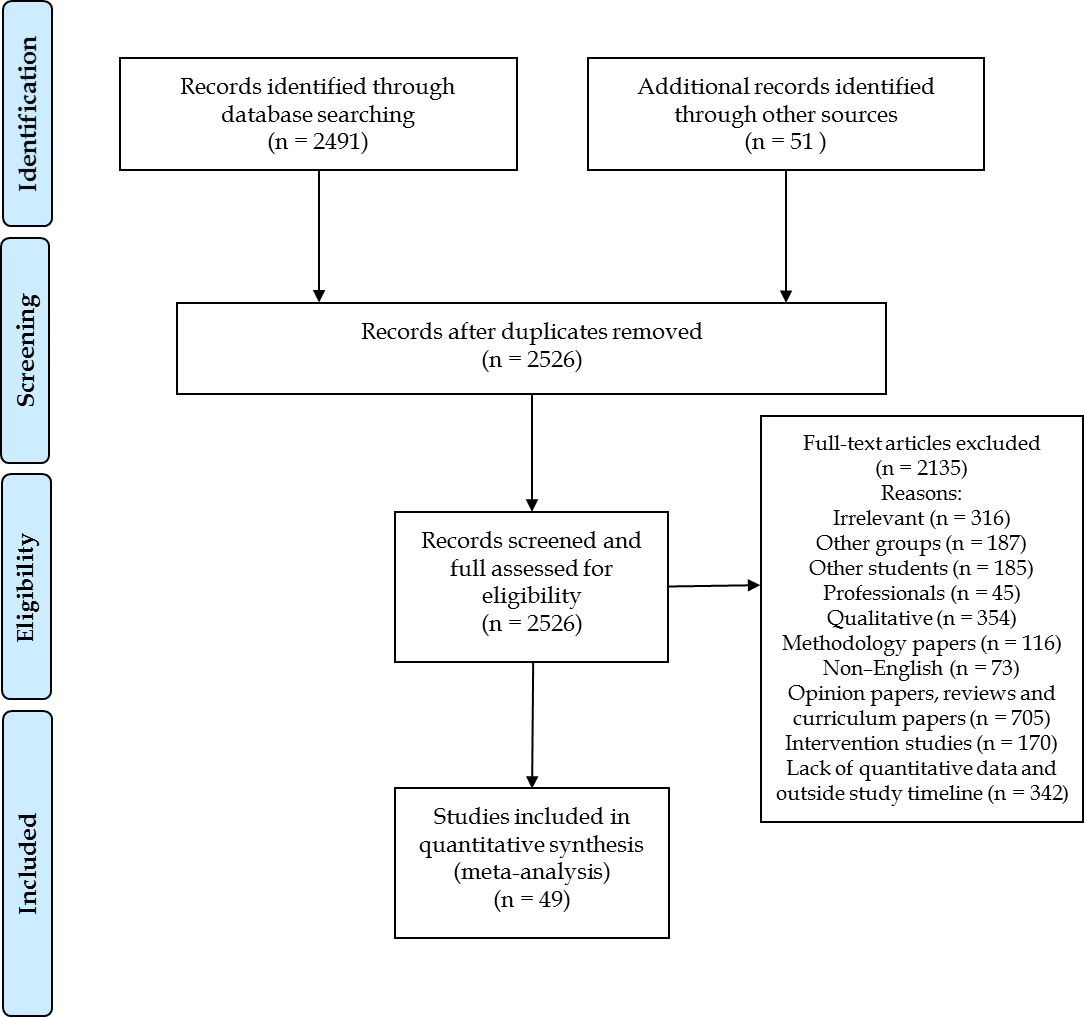 Figure 1 Flow chart of study selection.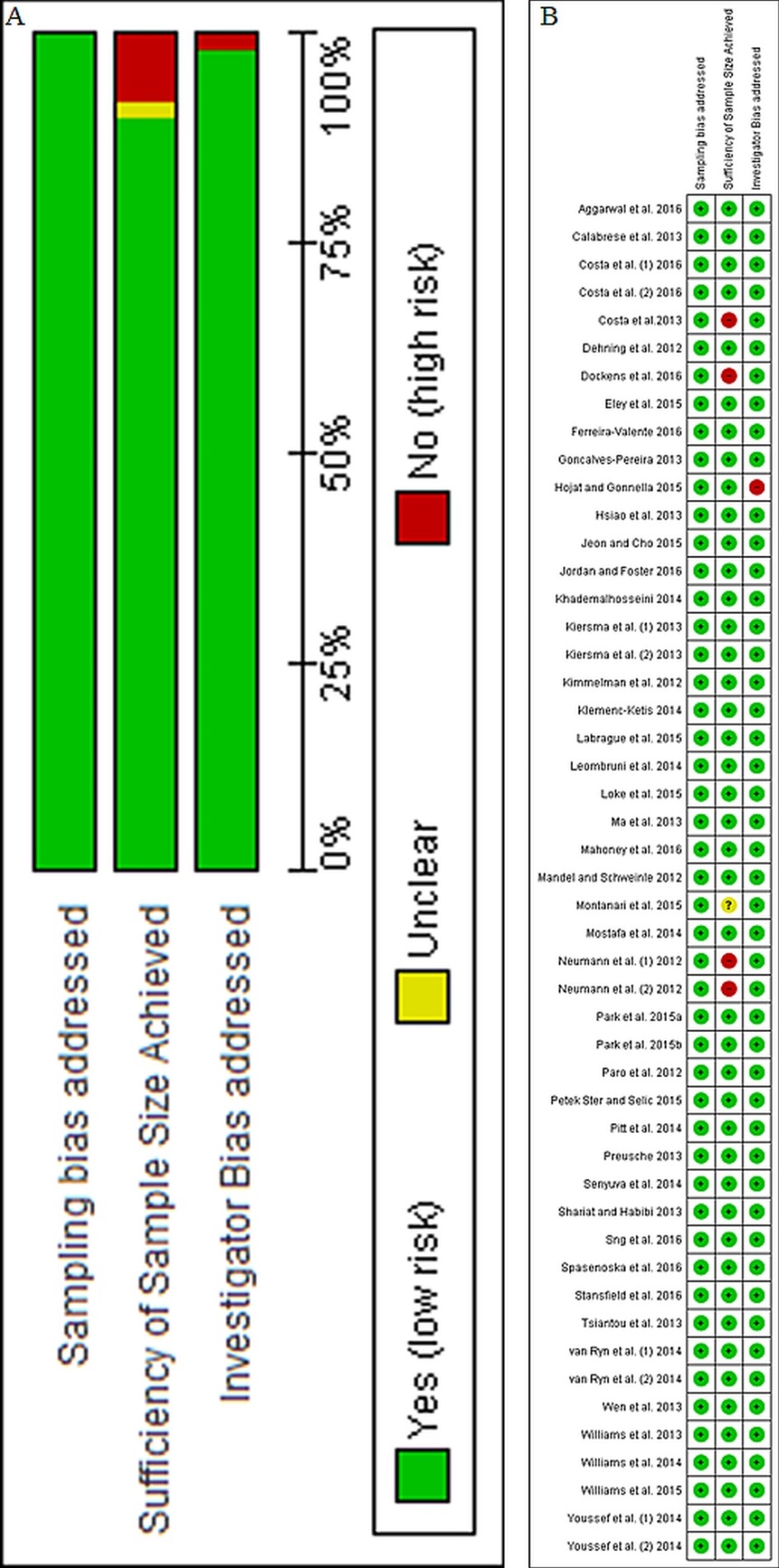 Figure 2 Risk of bias assessment. A: Risk of bias graph: review authors’ judgements about each risk of bias item presented as percentages across all included studies; B: Risk of bias summary: Review authors’ judgements about each risk of bias item for each included study.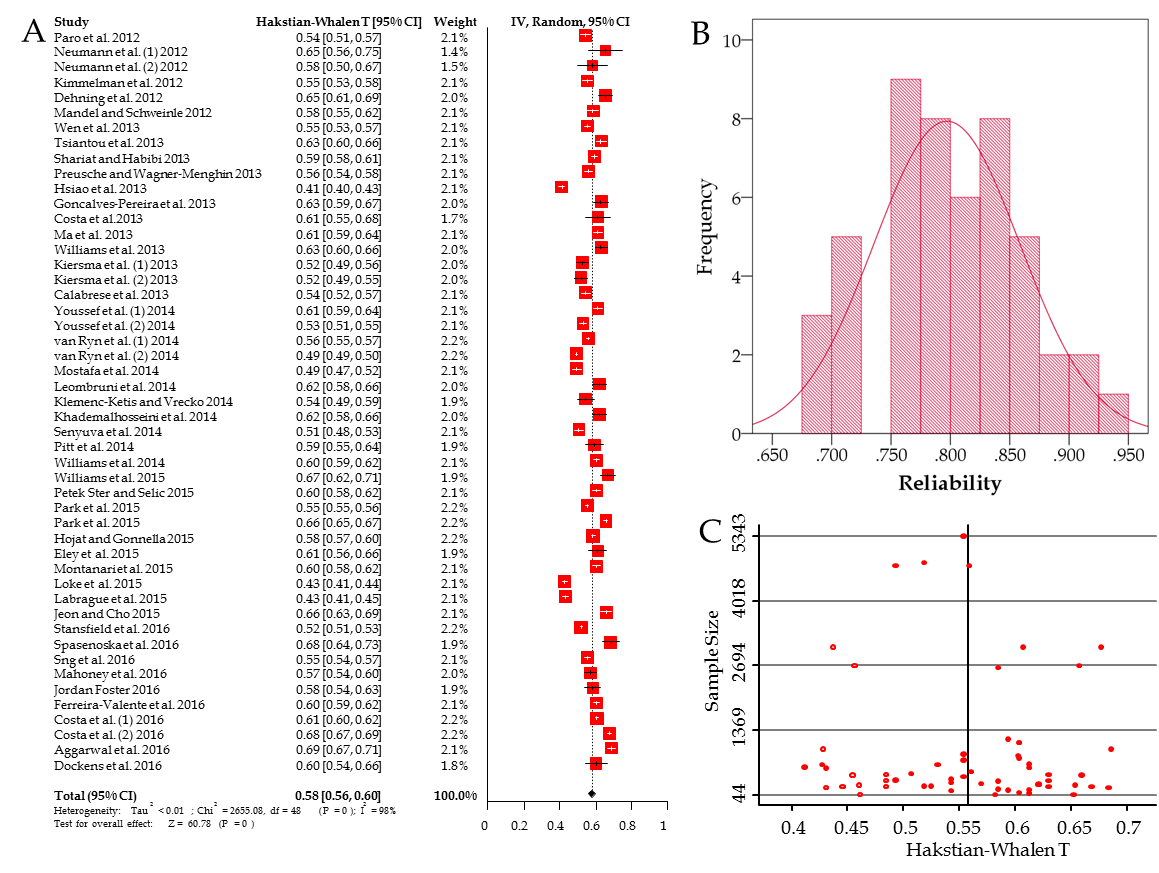 Figure 3 Meta-analysis of Cronbach’s alpha. A: Forest plot for all studies; B: Distribution of reliabilities (Cronbach’s alpha) in the present study; C: Funnel plot of the effect size against sample size. The empty dots represent the studies from the trim-and-fill analysis. IV: Inverse variance.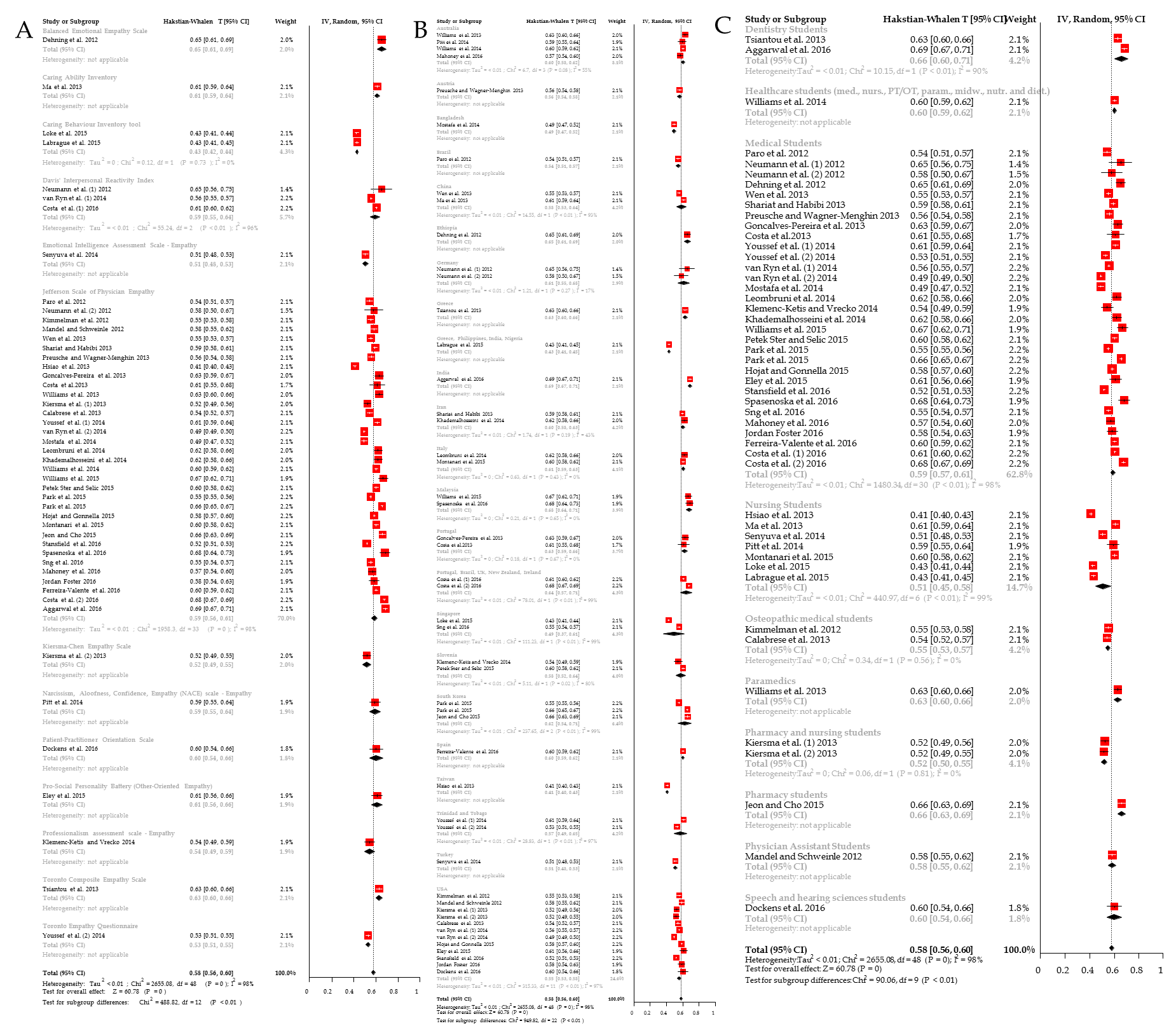 Figure 4 Subgroup analyses. A: Forest plot according to scale; B: Forest plot according to country; C: Forest plot according to field of study. IV: Inverse variance.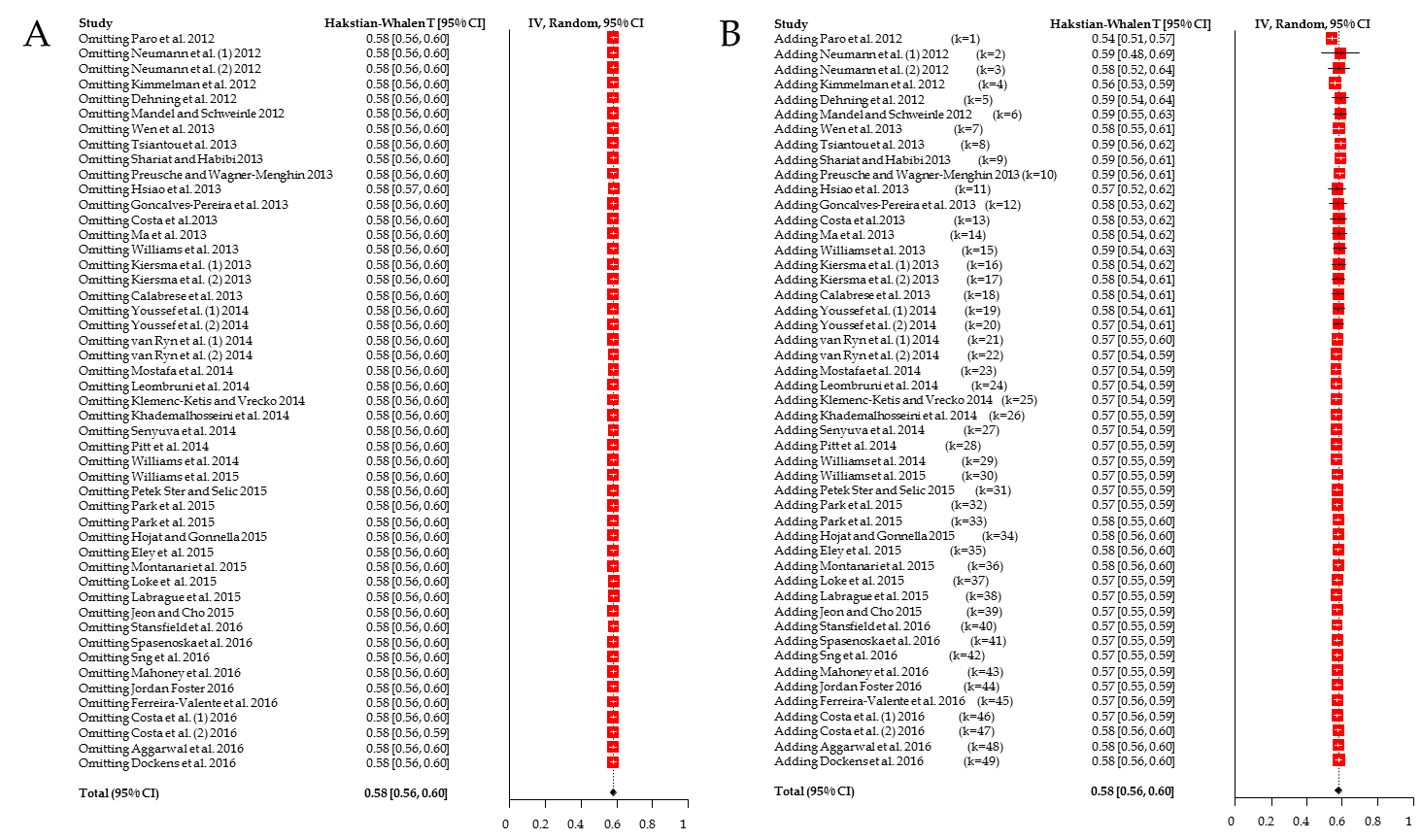 Figure 5 Sensitivity analysis and cumulative meta-analysis. A: Forest plot for sensitivity meta-analysis; B: Forest plot for cumulative meta-analysis. IV: Inverse variance.Table 1 Scales and studies in the meta-analysisTable 2 Meta-analytic means of Cronbach’s alpha per empathy scale N: Number of participants, k: Number of studies.Table 3 Meta-regression resultsStudyCountrynmean AgeMale %FieldReliabilityItemsAimsMain resultsBalanced emotional empathy scaleBalanced emotional empathy scaleBalanced emotional empathy scaleBalanced emotional empathy scaleBalanced emotional empathy scaleDehning et al[82]Ethiopia23721.487.3Medical Students0.7230To examine the differences in empathy between first year and final year medical students in Jimma University, EthiopiaMale students had statistically significant lower empathy scoresCaring ability inventoryCaring ability inventoryCaring ability inventoryCaring ability inventoryCaring ability inventoryMa et al[91]China59820.96.4Nursing Students0.7737To investigate baccalaureate nursing students’ caring ability in the context of China and to explore the role of clinical practice learning in the development of students’ caring skillsStudents in the clinical stage of training scored lower than students in the pre-clinical stage.Caring behaviour inventory toolCaring behaviour inventory toolCaring behaviour inventory toolCaring behaviour inventory toolCaring behaviour inventory toolLabrague et al[111]Greece, Philippines, India, Nigeria58622.310.1Nursing Students0.9242To identify the correlation between instructors’ and students’ caring behaviours and to explore the impact of instructors’ caring on students' perceptions of their own caring behavioursThe highest self-reported subscale in the Caring Behaviour Inventory was assurance (mean = 4.796), and the lowest self-rated subscale was connectedness (mean = 4.541)Loke et al[92]Singapore65720.313.2Nursing Students0.92242To evaluate the impact of Singapore’s pre-registration nursing programmes on students' concept of caringResults indicated a statistically significant reduction in the overall level of caring behaviour in first to final year studentsDavis’ interpersonal reactivity indexDavis’ interpersonal reactivity indexDavis’ interpersonal reactivity indexDavis’ interpersonal reactivity indexDavis’ interpersonal reactivity indexNeumann et al[112] (1)Germany4422.854.5Medical Students0.72128To investigate the psychometric properties of two empathy scalesReliability was satisfactory and comparable to international adaptationsvan Ryn et al[113] (1)USA473250.1Medical Students0.82514To examine individual predictors of first semester medical students' attitudes toward the value of physician empathy in clinical encountersIn univariate and multivariate analyses, Discomfort with uncertainty, close-mindedness, dispositional empathy, elitism, medical authoritarianism, egalitarianism, self-concept and well-being predicted students' empathyCosta et al[95] (1)Portugal, Brazil, UK, New Zealand, Ireland306938.5Medical Students0.77624To examine psychometric properties (reliability, factor structure) of two empathy scales and compare themThe Interpersonal Reactivity Index and Jefferson Scale of Physician Empathy are only weakly related, suggesting that they may measure different constructs (maximum correlation 0.313)Emotional intelligence assessment scale - empathyEmotional intelligence assessment scale - empathyEmotional intelligence assessment scale - empathyEmotional intelligence assessment scale - empathyEmotional intelligence assessment scale - empathySenyuva et al[97]Turkey47120.6516.6Nursing Students0.876To analyse the correlation of self-compassion and emotional intelligence of nursing studentsThere was a correlation between self-compassion and emotional intelligence (r = 0.400, P < 0.05) and that emotional intelligence has positive contributions to the features of nurses with developed self-compassionJefferson scale of physician empathyJefferson scale of physician empathyJefferson scale of physician empathyJefferson scale of physician empathyJefferson scale of physician empathyJefferson scale of physician empathyKimmelman et al[114]USA4152654Osteopathic medical students0.8320To determine differences according to year of schooling in mean levels of empathy among osteopathic medical studentsThere were no statistically significant differences by year of schooling in respondents' gender, ethnicity, or specialty orientation and no statistically significant differences by year of schooling in the mean empathy scoresMandel and Schweinle[115]USA3282417.4Physician Assistant Students0.820To investigate empathy trends among physician assistant students through their education and included gender differences and specialty job interest62% had lower median empathy scores toward the end of their didactic training than at the time of matriculation (P = 0.0001). Female students were significantly more empathetic at the time of matriculation than men (P = 0.0003), while both genders appeared to lose empathy in a parallel fashion during didactic training (P = 0.76). There was no association between empathy scores and prospective job category interestNeumann et al[112] (2)Germany4422.854.5Medical Students0.80320To investigate the psychometric properties of two empathy scalesReliability was satisfactory and comparable to international adaptationsParo et al[90]Brazil29961.7Medical Students0.8420To adapt the Jefferson Scale of Empathy to the Brazilian culture and to test its reliability and validity among Brazilian medical studentsPrincipal component analysis confirmed the construct validity of the scale for three main factors: Compassionate Care (first factor), Ability to Stand in the Patient’s Shoes (second factor), and Perspective Taking (third factor). Gender differences with respect to empathy were not significantCalabrese et al[116]USA37326.152.8Osteopathic medical students0.8420To investigate correlations between empathy and interprofessional collaboration in osteopathic medical students and to examine differences in empathy and interprofessional collaboration scores by sex, class year, and specialty interestSignificant correlation was found between scores on the empathy and attitudes scales (r = 0.42, P < 0.01). Women scored higher than men on the empathy scale (117.1 vs 111.9). No statistically significant difference on the scores of the 2 scales was observed among students who planned to pursue "people-oriented" specialties compared with those interested in “technology/procedure-oriented” specialties as well as in different years if educationCosta et al[89]Portugal7731.2Medical Students0.7720To model empathy longitudinally during medical school at three time points: at the entrance, final of pre-clinical phase and at the beginning of clinical trainingEmpathy scores at all times were higher for females than for males, but only significantly at the end of the preclinical phase. The model had satisfactory fit student's empathy did not decline over time. Empathy scores were significantly and positively related with Openness to Experience and Agreeableness at admissionGonçalves-Pereira et al[117]Portugal20232.7Medical Students0.7520To examine the relationship of empathy with professionalismThere was a weak association between empathy and person-orientationHsiao et al[118]Taiwan61323.389.1Nursing Students0.9320To examine the psychometric properties of a Chinese version of the Jefferson Scale of Empathy-Health Profession Students among Taiwanese undergraduate nursing studentsThe content validity index of 0.89. Factor analysis yielded three components of perspective taking, compassionate care and standing in the patient’s shoes, explaining 57.14% of total variance. Women scored higher on empathy than menKiersma et al[96] (1)USA21620.524.1Pharmacy and nursing students0.85520To validate an empathy scale to measure empathy in pharmacy and nursing students.The Kiersma-Chen Empathy Scale scores on the empathy scale were positively associated with Jefferson scale scores (P < 0.001). Factor analysis showed a poor fit for the Kiersma-Chen Empathy ScalePreusche and Wagner-Menghin[81]Austria51647.8Medical Students0.82320To adapt the Jefferson Scale of Physician Empathy into a German version, examine its psychometric properties, to compare the level of attitude towards empathy with other adaptationsItem-total score correlations were all positive. Reliability was high; a 6-7 wk test-retest correlation for a subsample was 0.45. Factor analysis revealed a four-factor solutionShariat and Habibi[119]Iran118722.636.1Medical Students0.7920To examine empathy in Iranian medical students and the psychometric properties of Jefferson Scale of empathyFemale students had higher scores of empathy and empathy decreased with higher years of education. The scale had acceptable internal consistency and test re-test reliability with a three-structure solution emerging from factor analysisWen et al[33]China75336.8Medical Students0.8320To examine empathy among medical students in ChinaThe three factors solution accounted for 48% of the variance. The mean empathy score was 109.60. The empathy score of medical students had significant differences between male and females (P < 0.05) and academic year (P < 0.05)Williams et al[88]Australia33034.8Paramedics0.7520To investigate psychometric properties of Jefferson Scale of Physician Empathy in paramedic studentsThe 2-factor solution, “compassionate care” and “perspective taking”, accounted for 44.2% of the total variance. The 17-item two-factor model produced good model fit and good reliability estimates. Three of the original items did not fit the model. Khademalhosseini et al[120]Iran26020.946.2Medical Students0.7620To measure the empathy score among medical studentsEmpathy scores decreased with increase in the students’ age (P = 0.001) year of study (P = 0.030). Mean empathy score in basic science level (65.5) was higher than clinical level empathy (55.5). Female students had higher mean empathy score (65.53) than male students (59.02)Leombruni et al[121]Italy25720.644.4Medical Students0.7620To examine psychometrics and confirm factor structure of the Italian version of the Jefferson Empathy Scale in Italian medical studentsThe empathy scale showed an acceptable internal consistency (r = 0.76) and test-retest reliability (r = 0.72). Confirmatory factor analysis found that the 3-factor structure has acceptable data fit. Female medical students showed a higher mean empathy score than did malesMostafa et al[28]Bangladesh34829.9Medical Students0.8820To measure and examine empathy among a sample of undergraduate medical students of BangladeshMean empathy score was 110.41. There were significant associations between gender and empathy scores. The level of empathy in medical students gradually increases after clinical training in medical college. Non-significant difference were noted between empathy scores and specialty preferences.van Ryn et al[113] (2)USA473250.1Medical Students0.8820(see details above)(see details above)Williams et al[122]Australia111118.4Healthcare students (medicine, nursing, physiotherapy, occupational therapy, paramedics, midwifery, nutrition and dietetics)0.7820To examine self-reported empathy levels of students enrolled in different health disciplines from two large Australian universities.The mean female empathy score was significantly higher than the mean male score. Paramedic students had significantly lower empathy scores than all other participants except nursing students (P < 0.0001)Youssef et al[84] (1)Trinidad and Tobago66722.235Medical Students0.7720To explore the empathy profile of students across five years of medical training and to examine whether the Jefferson Scale for Physician Empathy correlated with a measure of cognitive empathy, the Reading the Mind in the Eyes Test and a measure of affective empathy, the Toronto Empathy QuestionnaireThere was a significant correlation between the Jefferson Scale of Physician Empathy and the Toronto Empathy Questionnaire (rho = 0.48). There was a decline in medical student empathy scores over time. There was weak little correlation between scores from the Reading the Mind in the Eyes Test and the Jefferson Scale of Physician Empathy. Female students demonstrated significantly higher scores on all three measures. Hojat and Gonnella[123]USA263723.449Medical Students0.820To provide typical descriptive statistics, score distributions and percentile ranks of the Jefferson Scale of Empathy-Medical Student version The score distributions of the Jefferson Scale of Empathy tended to be moderately skewed and platykurtic. Women obtained a significantly higher mean score (116.2 ± 9.7) than men (112.3 ± 10.8) on the Jefferson Scale of Empathy (P < 0.01). The tentative cut-off score to identify low scorers was ≤ 95 for men and ≤ 100 for women.Jeon and Cho[103]South Korea44718.1Pharmacy students0.71320To validate an empathy sale and to investigate the empathy levels of pharmacy students in South KoreaThe 3-factor model of the empathy scale was confirmed by confirmatory factor analysis and the convergent validity was also supported by its correlations with the interpersonal reactivity index subscales.Montanari et al[104]Italy79722.6326Nursing Students0.7820To test the psychometric properties of the Jefferson Scale of Empathy-Health Professional Student’s version and to describe their empathic engagementFit for a three-factor solution for 14 items: compassionate care/emotional engagement, perspective-taking, and standing in the patient's shoes. Confirmatory factor analysis on the second half of the sample showed good fit indexes for the 14-item solution and the 20 item solution of the scale, with the exception of one itemPark et al[87]South Korea534326.461.5Medical Students0.8320To evaluate empathy in Korean medical students throughout the country and to make suggestions to improve empathyFemales and post-baccalaureate students had higher scores. Students from higher grade levels had lower scores than those from the lower grade levelsPark et al[99]South Korea269224.762Medical Students0.71520To examine the relationship between stress, social support, and empathy among medical studentsEmpathy and social support were positively correlated, and empathy and stress negatively correlated. In the regression model, stress and social support predicted empathyPetek Ster and Selic[102]Slovenia84522.531.4Medical Students0.78120 To re-validate the Jefferson Scale of Empathy (Student version) and its factor structure prior further research on empathy in medical students.Females achieved higher empathy scores. The three-factor structure of empathy was confirmed. A higher proportion of explained variation was observed with Perspective Taking and Standing in the Patient's Shoes, and better internal consistency was noted in a reduced-item scale (16-18 items).Williams et al[94]Malaysia2042044.3Medical Students0.720To examine empathy scores in undergraduate medical studentsThe mean empathy score for first year students was significantly higher than second year students (P < 0.05). No significant difference relating to genderAggarwal et al[86]India97821.631.6Dentistry Students0.67720To measure the self-reported empathy levels among dental undergraduate and postgraduate students and to review factors that could affect empathyThere were significant differences in empathy scores by gender and age (P < 0.01)Costa et al[95] (2)Portugal, Brazil, UK, New Zealand, Ireland306938.5Medical Students0.6920(see details above)(see details above)Ferreira-Valente et al[101]Spain110420.732Medical Students0.7820To examine the psychometric properties of a Spanish empathy scaleThe Spanish scale had acceptable to good sensitivity, convergent validity and reliability. The confirmatory factor analysis supported the three-factor solution and the second order latent factor modelJordan and Foster[98]USA163Medical Students0.820Examination of the interpersonal theory of clinical, personality, and social psychology to examine the construct of empathy and theorize about likely interpersonal correlatesAll factors of empathy were related to interpersonal warmth. Perspective taking and compassionate care were associated with submissiveness. Walking in the patient’s shoes was correlated with social support and less lonelinessMahoney et al[124]Australia2812642Medical Students0.81520To examine student and doctor empathy, and possible associations between empathy and the structure of clinical learningEmpathy decreased during the course of each year, but no differences between years of clinical education.Sng et al[93]Singapore88146.3Medical Students0.8320To investigate psychometric properties of Jefferson Scale of Physician EmpathyEmpathy declined between preclinical and clinical years. Female and medical specialty interest respondents had higher scores but factor analysis suggested that the three factor model did not fit adequatelySpasenoska et al[100]Malaysia19319.343Medical Students0.6820To investigate psychometric properties of Jefferson Scale of Physician EmpathyThe scale was best interpreted as a two factor solution of perspective taking and compassionate careStansfield et al[125]USA479723.750.5Medical Students0.8620Analysis of factor structure of empathy and relations to other factorsComponents of empathy change over time during undergraduate medical education (towards the end of education, it is a four factor structure of feelings, importance, ease, and metacognitive effortKiersma-Chen empathy scaleKiersma-Chen empathy scaleKiersma-Chen empathy scaleKiersma-Chen empathy scaleKiersma-Chen empathy scaleKiersma-Chen empathy scaleKiersma et al [96] (2)USA21620.524.1Pharmacy and nursing students0.8615(see details above)(see details above)Narcissism, aloofness, confidence, empathy (NACE) scale - empathyNarcissism, aloofness, confidence, empathy (NACE) scale - empathyNarcissism, aloofness, confidence, empathy (NACE) scale - empathyNarcissism, aloofness, confidence, empathy (NACE) scale - empathyNarcissism, aloofness, confidence, empathy (NACE) scale - empathyNarcissism, aloofness, confidence, empathy (NACE) scale - empathyPitt et al[85]Australia1332714Nursing Students0.7924To describe the personal qualities of newly enrolled Bachelor of Nursing students; to determine if these a change according to age, gender, and timeFemales were significantly more conscientious, community orientated and involved while males had significantly higher narcissism and aloofness scores and lower empathyPatient-Practitioner orientation scalePatient-Practitioner orientation scalePatient-Practitioner orientation scalePatient-Practitioner orientation scalePatient-Practitioner orientation scalePatient-Practitioner orientation scaleDockens et al[126]USA9322.66.5Speech and hearing sciences students0.7818To determine preferences to patient-centeredness in pre-service speech and hearing students in the field of speech and hearing sciencesAcross exposure levels, students exhibited high preference to patient centeredness with a mean empathy score of 4.13. A paired sample t-test revealed a significant difference (P < 0.0001) between the caring and sharing subscales of the empathy scale. No significant differences across levels of exposure for sharing subscale and caring subscaleProfessionalism assessment scale - empathyProfessionalism assessment scale - empathyProfessionalism assessment scale - empathyProfessionalism assessment scale - empathyProfessionalism assessment scale - empathyProfessionalism assessment scale - empathyKlemenc-Ketis and Vrecko[127]Slovenia12222.122.1Medical Students0.8410To develop and validate a scale for the assessment of professionalism in medical students based on students' perceptions of and attitudes towards professionalism in medicineThe scale was developed with 22 items. The Cronbach’s alpha of the scale was 0.88. Factor analysis revealed three factors: empathy and humanism, professional relationships and development and responsibilityPro-Social personality battery (Other-Oriented empathy)Pro-Social personality battery (Other-Oriented empathy)Pro-Social personality battery (Other-Oriented empathy)Pro-Social personality battery (Other-Oriented empathy)Pro-Social personality battery (Other-Oriented empathy)Pro-Social personality battery (Other-Oriented empathy)Eley et al[128]USA1452440.7Medical Students0.7718To examine personality trait profiles of rural longitudinal integrated clerkships studentsRural longitudinal integrated clerkships students who intended and matched to family medicine showed the highest levels of Reward Dependence (warm sociability) and Other-Oriented Empathy compared to any other specialtyToronto composite empathy scaleToronto composite empathy scaleToronto composite empathy scaleToronto composite empathy scaleToronto composite empathy scaleToronto composite empathy scaleTsiantou et al[83]Greece46020.734.8Dentistry Students0.7552To examine empathy among dentistry students in Greece and validate the Toronto Composite Empathy ScaleThe scale has good discriminant and convergent validities. Test-retest reliabilities ranged from 0.478 to 0.779. Rotated factor analysis indicated that items loaded on two cognitive and three emotional factors. Females had significantly higher empathy scoresToronto Empathy QuestionnaireToronto Empathy QuestionnaireToronto Empathy QuestionnaireToronto Empathy QuestionnaireToronto Empathy QuestionnaireToronto Empathy QuestionnaireYoussef et al[84] (2)Trinidad and Tobago66222.235Medical Students0.8516(see details above)(see details above)ScaleNkAlpha95%CI95%CII2P-valueBalanced Emotional Empathy Scale23710.7200.6660.769----Toronto Composite Empathy Scale46010.7500.7160.781----Caring Ability Inventory59810.7700.7430.795----Pro-Social Personality Battery (Other-Oriented Empathy)14510.7700.7100.821----Patient-Practitioner Orientation Scale9310.7800.7070.839----Narcissism, Aloofness, Confidence, Empathy (NACE) scale - Empathy13310.7900.7340.838----Davis’ Interpersonal Reactivity Index784530.7910.7420.83596.4%< 0.001Jefferson Scale of Physician Empathy37159340.7980.7740.82198.3%< 0.001Professionalism assessment scale - Empathy12210.8400.7940.879----Toronto Empathy Questionnaire66210.8500.8330.867----Kiersma-Chen Empathy Scale21610.8600.8310.886----Emotional Intelligence Assessment Scale - Empathy47110.8700.8500.887----Caring Behaviour Inventory Tool124320.9210.9150.9270%0.731Overall49384490.8050.7860.82398%< 0.001VariableCoefficient (95%CI)Standard errortPmean age-0.00528 (- 0.01813, 0.007571)0.006301- 0.840.409Male %0.000527 (- 0.00077, 0.00182)0.0006340.830.413Constant0.677161 (0.394914, 0.959408)0.1383894.89< 0.001